T.C.ATATÜRK ÜNİVERSİTESİSağlık Kültür ve Spor Daire BaşkanlığıÜniversitemiz bünyesinde ………………………………… Kulübünü kurmak istiyoruz. Kulüp için gerekli olan belgeler ekte sunulmuştur.    ……………………………… Kulübünün kurulabilmesi için gereğini saygılarımla arz ederim.Adres;Tel:Kulüp Üye Kayıt Başvuru FormuÜYELİK BAŞ VURUSUNDA BULUNAN ÖĞRENCİNİNAdı – Soyadı :……………………………………………………………….T.C. Kimlik No:……………………………………………………..Doğum Yeri:………………………………………………………....Doğum Tarihi:………………………………………………………..Adres:……………………………………………………………….Ev Tel:................................................................................................Cep Tel:..............................................................................................E-mail:………………………………………………………………Fakülte:…………………………………………………………………...Yüksekokul:……………………………………………………………..Bölüm:……………………………………………………………………Sınıf:……………………………………………………………………..Öğrenci No:………………………………………………………………Bu formda yer alan bilgilerin doğruluğunu taahhüt eder, Atatürk Üniversitesi  ………………kulübüne üye olarak topluluk faaliyetlerine katılmayı talep eder ve bu doğrultuda gerekli işlemlerin yapılmasını arz ederim.                                                                                                          Tarih:…./…../2017                                                                                                        İmza:Kulüp Başkanı 	                              Adı- Soyadı         İmzaT.C.ATATÜRK ÜNİVERSİTESİSağlık Kültür ve Spor Daire BaşkanlığıÜniversitemiz bünyesinde  kurulacak olan  …………………………………… kulübünün  Akademik Danışmanı olmayı kabul ediyorum.Gereğini saygılarımla arz ederim.Adı       :Soyadı :Unvanı:Birimi  :Tel       :Kulüp/Topluluk Adı:          					…/…/201…Topluluk ve Kulüp Başkanı				   Topluluk ve  Kulüp Danışmanı                           Adı Soyadı/İmza				                        Adı Soyadı/İmza …../…../2017ADI SOYADIBÖLÜMÜ/SINIFIİMZA	KULÜP ÜYELERİ İSİM LİSTESİ	KULÜP ÜYELERİ İSİM LİSTESİ	KULÜP ÜYELERİ İSİM LİSTESİ	KULÜP ÜYELERİ İSİM LİSTESİ	KULÜP ÜYELERİ İSİM LİSTESİNOADI – SOYADIT.C. KİMLİK NOTELEFON NOFAK./YÜK. OK - BÖLÜMÜ12345678910111213141516171819202122232425262728293031323334353637383940 …../…../2017İMZA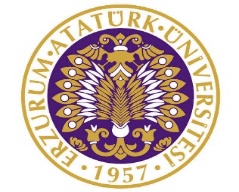 T.C.ATATÜRK   ÜNİVERSİTESİSağlık Kültür Ve Spor Daire BaşkanlığıFaaliyet Planı Bildirim Formu(Yılsonu Doldurularak Teslim Edilecek)T.C.ATATÜRK   ÜNİVERSİTESİSağlık Kültür Ve Spor Daire BaşkanlığıFaaliyet Planı Bildirim Formu(Yılsonu Doldurularak Teslim Edilecek)NOFAALİYET TÜRÜKONUSU/İÇERİĞİTARİHİYERLEŞKESİ12345678910